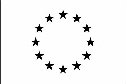 NICOLÓ DOSSI 	RUOLO ATTUALE
Professore Associato di Chimica Analitica, Università degli studi di UdineInformazioni personaliLuogo e data di nascita: Adria, 25/01/1977Cittadinanza: Italiana: Udine, via Pagnacco 3, Udine: nicolo.dossi@uniud.it +39 0432 558835 │+39 0432 558868Esperienza lavorativaDal 29 Novembre 2019 ad oggiUNIVERSITÀ DEGLI STUDI DI UDINE Professore Associato di Chimica Analitica, settore scientifico CHIM/01Dal 29 Novembre 2016 al 28 Novembre 2019
UNIVERSITÀ DEGLI STUDI DI UDINE Ricercatore a tempo determinato (l.240/10, art.24, comma 3, lett. b), settore scientifico CHIM/01Dal 14 Marzo 2014 al 28 Novembre 2016UNIVERSITÀ DEGLI STUDI DI UDINE Ricercatore a tempo determinato (l.240/10, art.24, comma 3, lett. a), settore scientifico CHIM/01Dal 15 Aprile 2007 al 13 Marzo 2014UNIVERSITÀ DEGLI STUDI DI UDINE Contratti per collaborazione ad attività di ricerca (l. 449/97, art.51)Dal 5 Ottobre 2006 al 31 Marzo 2007 Arizona State University, Tempe (AZ, USA)Department of Chemical and Material EngineeringThe Biodesign Institute-Center of Bioelectronics and BiosensorsProgetto D4 (Asse D Misura D4)1 Febbraio 2006-31 Agosto 2006UNIVERSITÀ DEGLI STUDI DI UDINE Contratti per collaborazione ad attività di ricerca (l. 449/97, art.51)1 Novembre 2001-31 Ottobre 2002European Commission (Joint Research Center), ISPRA (VA)Institute of Health and Consumer ProtectionAgente ausiliario per attività di ricercaIstruzione e FormazioneData 3/5/2006
Università degli Studi di Udine. Dottorato di ricerca in Scienze degli AlimentiDaL 1 Aprile al 31 Luglio 2005École Polytechnique Fédérale de Lausanne (EPFL) Laboratory of Physical and Chemical ElectrochemistryBorsa di studio (PhD scholarship) finanziata da EPFLData 16 Luglio 2002Università degli Studi di UdineLaurea in Scienze e Tecnologie AlimentariDal 1 Aprile al 31 Agosto 1999University of Reading (Reading, UK)Department of Food Science and TechnologyCapacità e competenze personaliAltroPremi e riconoscimentiPremio “C.R. Lerici” per la migliore tesi di dottorato in Scienze degli Alimenti a livello nazionale.Titolo della tesi: Metodiche analitiche innovative per la determinazione di additivi presenti in alimenti e bevande analcoliche (Ciclo XVIII).Selezionato nella terna finalista all’International DropSens Award (Best Research Work in Applied Electroanalytical Chemistry).15th International Conference on Electroanalysis (ESEAC), Malmo, Sweden, 11-15 June 2014.     Responsabilità di progetti di ricerca e convenzioni Da Maggio 2022 per 24 mesi.Contratto con DéLonghi Appliances S.r.L. Titolo: Studio dei potenziali pericoli da contatto degli alimenti con piccoli elettrodomestici FIRB RBFR13NZH9 Futuro in Ricerca 2013. Responsabile Unità di Ricerca (D. Direttoriale 14/11/2013 prot. 2167), 36 mesiTitolo: Sviluppo di metodi e dispositivi analitici, innovativi e sostenibili, per il controllo della qualità e sicurezza alimentare. Attività didattica Dal a.a. 2017/2018 titolare del corso di chimica fisica corso di laurea in scienze e tecnologie alimentari (l26).dal a.a. 2014/2015 titolare del corso di chimica analitica dei processi industriali corso di laurea in scienze e tecnologie alimentari ( l26).Dal a.a. 2020/2021 docente del corso di composizione e qualità degli alimenti corso di laurea in scienze e cultura del cibo (L/GASTR).Dal a.a. 2022/2023 docente del corso di advanced chromatographic techniques in grape and wine analysisCorso di laurea in viticoltura, enologia e mercati vitivinicoli (LM-69)Abilitazione Scientifica Nazionale: Settore Concorsuale 03/A1 Chimica Analitica. Professore di I Fascia. Validità: 28/03/2018 al 28/03/2029.PubblicazioniAutore di oltre 60 pubblicazioni scientifiche su riviste scientifiche internazionaliInventore di patent: Dossi N., Grazioli C., Domanda di brevetto depositata in Italia il 04/08/2022 n. 102022000016716 “Procedimento per produrre un insieme di elettrodi”Attività di ricercaResponsabile del laboratorio SustAIN (Laboratorio di Strumentazione Analitica Sostenibile)Settore: Chimica Analitica.-Messa a punto di dispositivi analitici portatili ottici ed elettrochimici mediante tecnologie open-source e materiali a basso costo. -Utilizzo di solventi eutettici (deep eutectic solvents) in ambito analitico.-Messa a punto e ottimizzazione di metodi analitici mediante elettroforesi capillare (CE-UV/vis).Autorizzo il trattamento dei miei dati personali ai sensi dell’art. 13 D. Lgs. 30 giugno 2003 n°196 – “Codice in materia di protezione dei dati personali” e dell’art. 13 GDPR 679/16 – “Regolamento europeo sulla protezione dei dati personali"Udine, 6 Luglio 2023MadrelinguaItalianoAltre lingueInglese